附件32022年阳谷县县属企事业单位引进优秀青年人才面试疫情防控告知书2022年阳谷县县属企事业单位引进优秀青年人才面试拟于10月15日进行。根据疫情防控工作需要，为确保广大考生身体健康，保障考试安全顺利进行，现将此次面试疫情防控有关要求和注意事项告知如下，请所有考生知悉并严格执行各项考试防疫措施和要求。根据疫情防控工作需要，为确保广大考生身体健康，保障考试安全顺利进行，现将面试疫情防控有关要求和注意事项告知如下，请所有考生知悉并严格执行各项考试防疫措施和要求。（一）考前防疫准备1.考前报备个人行程。请务必于2022年10月12日18:00前使用微信扫描下方二维码登录报备系统，如实报备省外旅居史等信息。如报备后您的行程发生变化，请及时在报备系统内变更您的信息。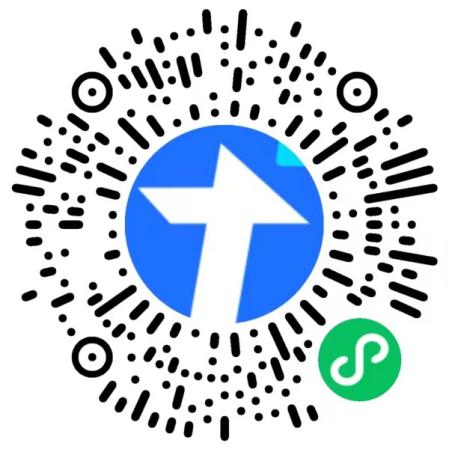 2.为确保顺利参考，建议本地考生7天内非必要不离开聊城市，外地（省外、省内其他市）的考生应主动了解聊城市阳谷县疫情防控相关要求，建议使用自有交通工具“点对点”抵达，尽量避免乘坐公共交通工具，按规定提前抵达阳谷县，以免耽误考试。3.提前申领“山东省电子健康通行码”和“通信大数据行程卡”。4.按规定准备相应数量的核酸检测阴性证明（纸质版）。核酸检测阴性证明纸质版（检测报告原件、复印件或打印“山东省电子健康通行码”显示的个人信息完整的核酸检测结果）须在进入考场时提交给工作人员。不能按要求提供规定的核酸检测阴性证明的，不得参加考试。5.每日自觉进行体温测量、健康状况监测，如实填写《考试人员健康管理信息采集表》。考前主动减少外出、不必要的聚集和人员接触，确保考试时身体状况良好。(二)考生管理要求1.面试前7天内无市外旅居史的考生，或来自省内无本土疫情地市的考生，须持面试前48小时内核酸检测阴性证明参加面试。2.面试前7天内有省外未发生本土疫情地级市旅居史的考生，须提供启程前48小时内核酸检测阴性证明和入鲁后面试前48小时内核酸检测阴性证明，或者提供入鲁后面试前间隔24小时以上2次核酸检测阴性证明（其中1次为面试前48小时内），方可参加面试。3.面试前7天内有发生本土疫情地级市旅居史（非中高风险区）的考生，须至少提前3天抵聊，在完成三天两检（两次间隔至少24小时）后，持以上核酸阴性证明及面试前48小时内核酸检测阴性证明，方可参加面试。4.面试前7天内有发生本土疫情县（市、区、旗）旅居史（非中高风险区）的考生，须持启程前48小时内核酸检测阴性证明，抵达后第1天和第3天各进行1次核酸检测。入场时，持以上核酸阴性证明及面试前48小时内核酸检测阴性证明，方可参加面试。5.中高风险区以国务院客户端、“山东疾控”微信公众号最新发布的《山东疾控近期疫情防控公众健康提示》为准。对尚未公布中高风险区但7天内有新增感染者病例、存在社区传播风险的区域，参照中高风险区执行。6.治愈出院的确诊病例和无症状感染者，应持面试前7天内的健康体检报告，体检正常、肺部影像学显示肺部病灶完全吸收、2次间隔24小时核酸检测（其中1次为面试前48小时）均为阴性的可以参加面试。7.面试前7天有发热、咳嗽等症状的，须提供医疗机构出具的诊断证明和面试前48小时内的核酸检测阴性证明，并在备用隔离考场面试。8.属于以下情形的考生，不得参加面试：（1）确诊病例、疑似病例、无症状感染者和尚在隔离观察期的密切接触者、次密切接触者;（2）面试前7天有发热、咳嗽等症状未痊愈且未排除传染病及身体不适者;（3）有中、高风险等疫情重点地区旅居史和接触史且离开上述地区不满7天者;（4）考生居住社区10天内发生疫情者;（5）有境外旅居史且入境未满10天者;（6）不能按要求提供核酸检测阴性证明等健康证明的。　聊城市外考生抵聊后要及时向县委组织部、县人社局进行报备，报备电话：0635- 6173020 （固定电话），13863536817  （手机）；并按照规定要求落实疫情防控措施，按照规定次数做好核酸检测。　　（三）考试当天有关要求1.考生经现场检测体温正常(未超过37.3℃)，查验面试通知书、有效居民身份证原件、考试人员健康管理信息采集表、核酸检测阴性证明（纸质版），扫描考点场所码，出示山东省电子健康通行码绿码、通信大数据行程卡绿卡后，方可进入考点。相关材料未携带或不全的不得入场。此外，除携带必要的证件和考试用具外，其他物品不允许带入考场。考生入场流程为：（1）核验身份证、报名表、健康管理信息采集表、符合规定要求和数量的核酸检测证明；（2）查验通行码、行程码；（3）测量体温；（4）存放手机等个人物品；（5）进入候考室抽签候考。考生要听从现场工作人员安排，自觉排队，有序错峰通过以上程序后进入考点候考室。为避免人员拥挤，请各位考生入场前提前扫描场所码，在手机上准备好山东省电子健康通行码和行程码，提前亮码。　  2.因考前防疫检查需要，请考生认真阅读《考生面试守则》，提前了解交通路况，做好准备，合理安排出行时间和交通工具，确保按通知要求准时到达考点。建议至少提前1小时到达考点，以免影响考试。　  3.考生参加考试时应自备一次性使用医用口罩或医用外科口罩，严格做好个人防护，全程佩戴口罩（入场核验身份、面试期间除外）。　　4.面试开考后不得入场，考试结束后分批次离开考点。　　本次考试将随疫情防控形势变化，根据疫情防控要求适时调整，请考生及时登录阳谷县人民政府网站，及时了解网站发布的相关信息，并注意保持通讯畅通。　　凡违反山东省常态化疫情防控有关规定，隐瞒、虚报旅居史、接触史、健康状况等疫情防控重点信息的，将依法依规追究责任。根据疫情防控工作实际，需对疫情防控要求进行调整的，另行通知。